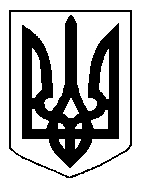 БІЛОЦЕРКІВСЬКА МІСЬКА РАДА	КИЇВСЬКОЇ ОБЛАСТІ	Р І Ш Е Н Н Я
від  28 листопада 2019 року                                                                        № 4694-84-VII
Про розгляд заяви щодо поновлення договору оренди землі громадянину Пашинському Віктору МиколайовичуРозглянувши звернення постійної комісії з питань земельних відносин та земельного кадастру, планування території, будівництва, архітектури, охорони пам’яток, історичного середовища та благоустрою до міського голови від 10 жовтня 2019 року №411/2-17, протокол постійної комісії з питань  земельних відносин та земельного кадастру, планування території, будівництва, архітектури, охорони пам’яток, історичного середовища та благоустрою від 10 жовтня 2019 року №193, заяву громадянина Пашинського Віктора Миколайовича від 09 жовтня  2019 року №5293, відповідно до ст.ст. 12, 93, 122, 124, 125, 126, ч.2 ст. 134  Земельного кодексу України, ст. 33 Закону України «Про оренду землі», ч. 5 ст. 16 Закону України «Про Державний земельний кадастр», ч.3 ст. 24 Закону України «Про регулювання містобудівної діяльності», п. 34 ч. 1 ст. 26 Закону України «Про місцеве самоврядування в Україні», міська рада вирішила:1. Відмовити в поновленні договору оренди землі від 01 листопада 2016 року №20, який зареєстрований в Державному реєстрі речових прав на нерухоме майно, як інше речове  право  від 14 грудня 2016 року №18147490 громадянину Пашинському Віктору Миколайовичу з цільовим призначенням 02.05. Для будівництва індивідуальних гаражів за адресою: вулиця Рибна, в районі ЗОШ №10 та СТО ФОП Клінкіна, площею 0,0030 га  строком на 3 (три) роки, за рахунок земель населеного пункту м. Біла Церква, кадастровий номер: 3210300000:07:015:0089, відповідно до протоколу постійної комісії з питань  земельних відносин та земельного кадастру, планування території, будівництва, архітектури, охорони пам’яток, історичного середовища та благоустрою від  10 жовтня 2019 року №193.2.Контроль за виконанням цього рішення покласти на постійну комісію з питань  земельних відносин та земельного кадастру, планування території, будівництва, архітектури, охорони пам’яток, історичного середовища та благоустрою.Міський голова             	                                                                     Г. Дикий